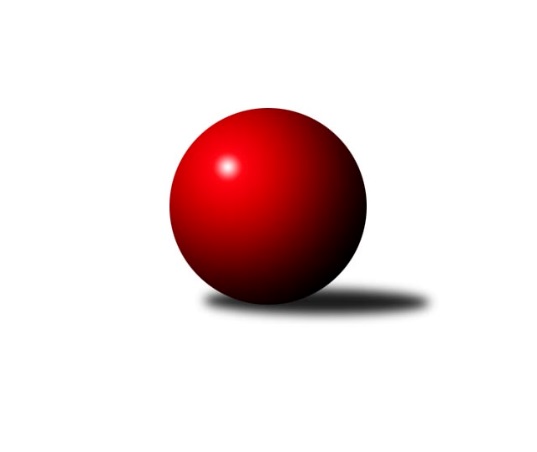 Č.6Ročník 2016/2017	4.6.2024 Krajský přebor KV 2016/2017Statistika 6. kolaTabulka družstev:		družstvo	záp	výh	rem	proh	skore	sety	průměr	body	plné	dorážka	chyby	1.	TJ Lomnice˝B˝	6	6	0	0	78 : 18 	(53.0 : 19.0)	2544	12	1764	780	30.5	2.	Kuželky Aš˝B˝	6	5	0	1	67 : 29 	(44.5 : 27.5)	2523	10	1753	770	37.7	3.	Jiskra Šabina	6	5	0	1	62 : 34 	(39.0 : 33.0)	2450	10	1696	754	45.7	4.	Lokomotiva Cheb˝C˝	6	4	0	2	56 : 40 	(36.5 : 35.5)	2457	8	1666	791	42.5	5.	Jiskra Hazlov˝B˝	6	3	1	2	53 : 43 	(39.0 : 33.0)	2516	7	1743	773	39.8	6.	Sokol Teplá	6	3	0	3	50 : 46 	(41.0 : 31.0)	2551	6	1758	793	30	7.	Slovan K.Vary˝B˝	6	2	2	2	49 : 47 	(39.5 : 32.5)	2402	6	1697	705	46.3	8.	TJ Lomnice˝C˝	6	2	1	3	47 : 49 	(32.5 : 39.5)	2432	5	1705	727	51.8	9.	TJ Jáchymov˝B˝	6	1	2	3	40 : 56 	(33.5 : 38.5)	2401	4	1695	706	50	10.	SKK K.Vary˝B˝	6	1	1	4	35 : 61 	(33.5 : 38.5)	2442	3	1718	725	44.2	11.	SKK K.Vary˝C˝	6	0	1	5	18 : 78 	(17.0 : 55.0)	2338	1	1683	656	65.5	12.	Lokomotiva Cheb˝D˝	6	0	0	6	21 : 75 	(23.0 : 49.0)	2326	0	1642	685	54.8Tabulka doma:		družstvo	záp	výh	rem	proh	skore	sety	průměr	body	maximum	minimum	1.	TJ Lomnice˝B˝	3	3	0	0	40 : 8 	(28.0 : 8.0)	2539	6	2603	2438	2.	Kuželky Aš˝B˝	3	3	0	0	38 : 10 	(24.0 : 12.0)	2541	6	2581	2466	3.	Jiskra Šabina	3	3	0	0	36 : 12 	(21.0 : 15.0)	2452	6	2514	2385	4.	Sokol Teplá	3	3	0	0	34 : 14 	(24.0 : 12.0)	2614	6	2663	2561	5.	Lokomotiva Cheb˝C˝	4	3	0	1	40 : 24 	(26.5 : 21.5)	2481	6	2528	2371	6.	Slovan K.Vary˝B˝	4	2	1	1	37 : 27 	(29.0 : 19.0)	2442	5	2519	2370	7.	TJ Lomnice˝C˝	3	2	0	1	29 : 19 	(19.5 : 16.5)	2413	4	2469	2383	8.	Jiskra Hazlov˝B˝	4	2	0	2	33 : 31 	(26.0 : 22.0)	2567	4	2606	2526	9.	SKK K.Vary˝B˝	2	1	1	0	20 : 12 	(15.0 : 9.0)	2404	3	2419	2389	10.	TJ Jáchymov˝B˝	3	1	1	1	24 : 24 	(16.0 : 20.0)	2396	3	2448	2333	11.	SKK K.Vary˝C˝	2	0	1	1	10 : 22 	(6.0 : 18.0)	2300	1	2338	2262	12.	Lokomotiva Cheb˝D˝	2	0	0	2	8 : 24 	(10.0 : 14.0)	2425	0	2426	2423Tabulka venku:		družstvo	záp	výh	rem	proh	skore	sety	průměr	body	maximum	minimum	1.	TJ Lomnice˝B˝	3	3	0	0	38 : 10 	(25.0 : 11.0)	2546	6	2607	2498	2.	Kuželky Aš˝B˝	3	2	0	1	29 : 19 	(20.5 : 15.5)	2517	4	2533	2499	3.	Jiskra Šabina	3	2	0	1	26 : 22 	(18.0 : 18.0)	2449	4	2561	2391	4.	Jiskra Hazlov˝B˝	2	1	1	0	20 : 12 	(13.0 : 11.0)	2491	3	2506	2476	5.	Lokomotiva Cheb˝C˝	2	1	0	1	16 : 16 	(10.0 : 14.0)	2450	2	2462	2437	6.	Slovan K.Vary˝B˝	2	0	1	1	12 : 20 	(10.5 : 13.5)	2400	1	2436	2363	7.	TJ Lomnice˝C˝	3	0	1	2	18 : 30 	(13.0 : 23.0)	2442	1	2555	2311	8.	TJ Jáchymov˝B˝	3	0	1	2	16 : 32 	(17.5 : 18.5)	2404	1	2438	2368	9.	Sokol Teplá	3	0	0	3	16 : 32 	(17.0 : 19.0)	2530	0	2559	2487	10.	SKK K.Vary˝B˝	4	0	0	4	15 : 49 	(18.5 : 29.5)	2452	0	2546	2332	11.	Lokomotiva Cheb˝D˝	4	0	0	4	13 : 51 	(13.0 : 35.0)	2294	0	2396	2201	12.	SKK K.Vary˝C˝	4	0	0	4	8 : 56 	(11.0 : 37.0)	2348	0	2416	2280Tabulka podzimní části:		družstvo	záp	výh	rem	proh	skore	sety	průměr	body	doma	venku	1.	TJ Lomnice˝B˝	6	6	0	0	78 : 18 	(53.0 : 19.0)	2544	12 	3 	0 	0 	3 	0 	0	2.	Kuželky Aš˝B˝	6	5	0	1	67 : 29 	(44.5 : 27.5)	2523	10 	3 	0 	0 	2 	0 	1	3.	Jiskra Šabina	6	5	0	1	62 : 34 	(39.0 : 33.0)	2450	10 	3 	0 	0 	2 	0 	1	4.	Lokomotiva Cheb˝C˝	6	4	0	2	56 : 40 	(36.5 : 35.5)	2457	8 	3 	0 	1 	1 	0 	1	5.	Jiskra Hazlov˝B˝	6	3	1	2	53 : 43 	(39.0 : 33.0)	2516	7 	2 	0 	2 	1 	1 	0	6.	Sokol Teplá	6	3	0	3	50 : 46 	(41.0 : 31.0)	2551	6 	3 	0 	0 	0 	0 	3	7.	Slovan K.Vary˝B˝	6	2	2	2	49 : 47 	(39.5 : 32.5)	2402	6 	2 	1 	1 	0 	1 	1	8.	TJ Lomnice˝C˝	6	2	1	3	47 : 49 	(32.5 : 39.5)	2432	5 	2 	0 	1 	0 	1 	2	9.	TJ Jáchymov˝B˝	6	1	2	3	40 : 56 	(33.5 : 38.5)	2401	4 	1 	1 	1 	0 	1 	2	10.	SKK K.Vary˝B˝	6	1	1	4	35 : 61 	(33.5 : 38.5)	2442	3 	1 	1 	0 	0 	0 	4	11.	SKK K.Vary˝C˝	6	0	1	5	18 : 78 	(17.0 : 55.0)	2338	1 	0 	1 	1 	0 	0 	4	12.	Lokomotiva Cheb˝D˝	6	0	0	6	21 : 75 	(23.0 : 49.0)	2326	0 	0 	0 	2 	0 	0 	4Tabulka jarní části:		družstvo	záp	výh	rem	proh	skore	sety	průměr	body	doma	venku	1.	TJ Lomnice˝B˝	0	0	0	0	0 : 0 	(0.0 : 0.0)	0	0 	0 	0 	0 	0 	0 	0 	2.	TJ Jáchymov˝B˝	0	0	0	0	0 : 0 	(0.0 : 0.0)	0	0 	0 	0 	0 	0 	0 	0 	3.	Lokomotiva Cheb˝D˝	0	0	0	0	0 : 0 	(0.0 : 0.0)	0	0 	0 	0 	0 	0 	0 	0 	4.	SKK K.Vary˝B˝	0	0	0	0	0 : 0 	(0.0 : 0.0)	0	0 	0 	0 	0 	0 	0 	0 	5.	SKK K.Vary˝C˝	0	0	0	0	0 : 0 	(0.0 : 0.0)	0	0 	0 	0 	0 	0 	0 	0 	6.	Jiskra Šabina	0	0	0	0	0 : 0 	(0.0 : 0.0)	0	0 	0 	0 	0 	0 	0 	0 	7.	Jiskra Hazlov˝B˝	0	0	0	0	0 : 0 	(0.0 : 0.0)	0	0 	0 	0 	0 	0 	0 	0 	8.	Sokol Teplá	0	0	0	0	0 : 0 	(0.0 : 0.0)	0	0 	0 	0 	0 	0 	0 	0 	9.	TJ Lomnice˝C˝	0	0	0	0	0 : 0 	(0.0 : 0.0)	0	0 	0 	0 	0 	0 	0 	0 	10.	Lokomotiva Cheb˝C˝	0	0	0	0	0 : 0 	(0.0 : 0.0)	0	0 	0 	0 	0 	0 	0 	0 	11.	Slovan K.Vary˝B˝	0	0	0	0	0 : 0 	(0.0 : 0.0)	0	0 	0 	0 	0 	0 	0 	0 	12.	Kuželky Aš˝B˝	0	0	0	0	0 : 0 	(0.0 : 0.0)	0	0 	0 	0 	0 	0 	0 	0 Zisk bodů pro družstvo:		jméno hráče	družstvo	body	zápasy	v %	dílčí body	sety	v %	1.	Zuzana Kožíšková 	TJ Lomnice˝B˝ 	12	/	6	(100%)		/		(%)	2.	Věra Martincová 	TJ Lomnice˝B˝ 	10	/	5	(100%)		/		(%)	3.	Petr Jedlička ml. 	Kuželky Aš˝B˝ 	10	/	5	(100%)		/		(%)	4.	Miroslav Knespl 	TJ Lomnice˝B˝ 	10	/	5	(100%)		/		(%)	5.	Dagmar Jedličková 	Kuželky Aš˝B˝ 	10	/	5	(100%)		/		(%)	6.	Ondřej Bína 	Jiskra Hazlov˝B˝ 	10	/	6	(83%)		/		(%)	7.	Lucie Vajdíková 	TJ Lomnice˝B˝ 	10	/	6	(83%)		/		(%)	8.	Miroslav Budil 	Lokomotiva Cheb˝C˝ 	10	/	6	(83%)		/		(%)	9.	Gerhard Brandl 	Jiskra Šabina 	10	/	6	(83%)		/		(%)	10.	Pavel Feksa 	Lokomotiva Cheb˝D˝ 	9	/	6	(75%)		/		(%)	11.	Josef Volf 	TJ Lomnice˝C˝ 	8	/	4	(100%)		/		(%)	12.	Luboš Axamský 	Sokol Teplá 	8	/	4	(100%)		/		(%)	13.	Eva Nováčková 	Lokomotiva Cheb˝C˝ 	8	/	5	(80%)		/		(%)	14.	Jaromír Valenta 	Sokol Teplá 	8	/	5	(80%)		/		(%)	15.	Lubomír Hromada 	TJ Lomnice˝C˝ 	8	/	5	(80%)		/		(%)	16.	Robert Žalud 	Slovan K.Vary˝B˝ 	8	/	6	(67%)		/		(%)	17.	Zdeněk Loveček 	SKK K.Vary˝B˝ 	8	/	6	(67%)		/		(%)	18.	Tereza Štursová 	TJ Lomnice˝B˝ 	8	/	6	(67%)		/		(%)	19.	Jana Hamrová 	Lokomotiva Cheb˝C˝ 	8	/	6	(67%)		/		(%)	20.	Pavel Schubert 	Lokomotiva Cheb˝D˝ 	8	/	6	(67%)		/		(%)	21.	Jiří Beneš st. 	Jiskra Šabina 	8	/	6	(67%)		/		(%)	22.	Pavel Repčik 	Jiskra Hazlov˝B˝ 	7	/	6	(58%)		/		(%)	23.	Miroslava Boková 	Sokol Teplá 	6	/	3	(100%)		/		(%)	24.	Johannes Luster 	Slovan K.Vary˝B˝ 	6	/	3	(100%)		/		(%)	25.	Vladimír Čermák 	SKK K.Vary˝B˝ 	6	/	3	(100%)		/		(%)	26.	Vladislav Urban 	Kuželky Aš˝B˝ 	6	/	3	(100%)		/		(%)	27.	Jaromír Černý 	Jiskra Šabina 	6	/	5	(60%)		/		(%)	28.	Štefan Mrenica 	TJ Jáchymov˝B˝ 	6	/	5	(60%)		/		(%)	29.	Miroslava Poláčková 	Sokol Teplá 	6	/	5	(60%)		/		(%)	30.	Pavel Kučera 	Jiskra Šabina 	6	/	5	(60%)		/		(%)	31.	Jiří Flejšar 	TJ Lomnice˝C˝ 	6	/	5	(60%)		/		(%)	32.	Martin Bezouška 	TJ Jáchymov˝B˝ 	6	/	5	(60%)		/		(%)	33.	Jiří Beneš ml.	Jiskra Šabina 	6	/	6	(50%)		/		(%)	34.	Jiří Gabriško 	SKK K.Vary˝B˝ 	6	/	6	(50%)		/		(%)	35.	David Repčik 	Jiskra Hazlov˝B˝ 	6	/	6	(50%)		/		(%)	36.	Vladimír Maxa 	TJ Jáchymov˝B˝ 	6	/	6	(50%)		/		(%)	37.	Miroslav Pešťák 	Sokol Teplá 	6	/	6	(50%)		/		(%)	38.	Vladimír Krýsl 	Lokomotiva Cheb˝C˝ 	6	/	6	(50%)		/		(%)	39.	Pavel Pokorný 	Lokomotiva Cheb˝C˝ 	6	/	6	(50%)		/		(%)	40.	Vladimír Veselý st.	Kuželky Aš˝B˝ 	5	/	4	(63%)		/		(%)	41.	Marcel Toužimský 	Slovan K.Vary˝B˝ 	4	/	2	(100%)		/		(%)	42.	Ivana Nová 	TJ Jáchymov˝B˝ 	4	/	3	(67%)		/		(%)	43.	Petr Janda 	TJ Lomnice˝C˝ 	4	/	3	(67%)		/		(%)	44.	Albert Kupčík 	TJ Lomnice˝C˝ 	4	/	3	(67%)		/		(%)	45.	Martina Pospíšilová 	Kuželky Aš˝B˝ 	4	/	4	(50%)		/		(%)	46.	František Mazák ml.	Kuželky Aš˝B˝ 	4	/	4	(50%)		/		(%)	47.	Andrea Špačková 	Jiskra Hazlov˝B˝ 	4	/	4	(50%)		/		(%)	48.	Zdeňka Zmeškalová 	Slovan K.Vary˝B˝ 	4	/	5	(40%)		/		(%)	49.	Martina Sobotková 	SKK K.Vary˝B˝ 	4	/	5	(40%)		/		(%)	50.	František Průša 	Slovan K.Vary˝B˝ 	4	/	5	(40%)		/		(%)	51.	Ladislav Urban 	SKK K.Vary˝C˝ 	4	/	5	(40%)		/		(%)	52.	Rudolf Štěpanovský 	TJ Lomnice˝B˝ 	4	/	5	(40%)		/		(%)	53.	Václav Veselý 	Kuželky Aš˝B˝ 	4	/	5	(40%)		/		(%)	54.	Václav Zeman 	SKK K.Vary˝B˝ 	4	/	5	(40%)		/		(%)	55.	Blanka Pešková 	SKK K.Vary˝C˝ 	4	/	5	(40%)		/		(%)	56.	Miroslav Špaček 	SKK K.Vary˝C˝ 	4	/	5	(40%)		/		(%)	57.	Jana Komancová 	Jiskra Hazlov˝B˝ 	4	/	5	(40%)		/		(%)	58.	Jiří Šeda 	TJ Jáchymov˝B˝ 	4	/	6	(33%)		/		(%)	59.	Jiří Jaroš 	Lokomotiva Cheb˝D˝ 	4	/	6	(33%)		/		(%)	60.	Petr Lidmila 	TJ Lomnice˝C˝ 	4	/	6	(33%)		/		(%)	61.	Jitka Laudátová 	Kuželky Aš˝B˝ 	2	/	1	(100%)		/		(%)	62.	Petr Bohmann 	Jiskra Hazlov˝B˝ 	2	/	1	(100%)		/		(%)	63.	Petr Šimáček 	TJ Lomnice˝C˝ 	2	/	1	(100%)		/		(%)	64.	Martin Schmitt 	Sokol Teplá 	2	/	1	(100%)		/		(%)	65.	Eduard Seidl 	Jiskra Šabina 	2	/	1	(100%)		/		(%)	66.	Vlastimil Čegan 	TJ Jáchymov˝B˝ 	2	/	1	(100%)		/		(%)	67.	Luboš Kratochvíl 	TJ Jáchymov˝B˝ 	2	/	1	(100%)		/		(%)	68.	Vladimír Mišánek 	Kuželky Aš˝B˝ 	2	/	1	(100%)		/		(%)	69.	Tomáš Seidl 	Jiskra Šabina 	2	/	1	(100%)		/		(%)	70.	Vítězslav Vodehnal 	SKK K.Vary˝B˝ 	2	/	2	(50%)		/		(%)	71.	Hana Makarová 	TJ Jáchymov˝B˝ 	2	/	2	(50%)		/		(%)	72.	Kateřina Hlaváčová 	Slovan K.Vary˝B˝ 	2	/	3	(33%)		/		(%)	73.	Pavel Repčik 	Jiskra Hazlov˝B˝ 	2	/	3	(33%)		/		(%)	74.	Blanka Martínková 	SKK K.Vary˝C˝ 	2	/	3	(33%)		/		(%)	75.	Václav Vieweg 	Kuželky Aš˝B˝ 	2	/	4	(25%)		/		(%)	76.	Jan Mandák 	Sokol Teplá 	2	/	5	(20%)		/		(%)	77.	Roman Bláha 	Jiskra Šabina 	2	/	5	(20%)		/		(%)	78.	Josef Zvěřina 	TJ Lomnice˝C˝ 	2	/	5	(20%)		/		(%)	79.	Pavel Pazdera 	SKK K.Vary˝C˝ 	2	/	5	(20%)		/		(%)	80.	Daniela Stašová 	Slovan K.Vary˝B˝ 	2	/	6	(17%)		/		(%)	81.	Václav Čechura 	SKK K.Vary˝B˝ 	2	/	6	(17%)		/		(%)	82.	Petr Málek 	Lokomotiva Cheb˝C˝ 	2	/	6	(17%)		/		(%)	83.	Jiří Flejsar 	TJ Lomnice˝C˝ 	1	/	1	(50%)		/		(%)	84.	Václav Šnajdr 	SKK K.Vary˝B˝ 	1	/	4	(13%)		/		(%)	85.	JIŘÍ Hojsák 	Slovan K.Vary˝B˝ 	1	/	4	(13%)		/		(%)	86.	Jiří Matoušek 	Lokomotiva Cheb˝D˝ 	0	/	1	(0%)		/		(%)	87.	Miroslava Utikalová 	Jiskra Hazlov˝B˝ 	0	/	1	(0%)		/		(%)	88.	Václav Flusser 	Sokol Teplá 	0	/	1	(0%)		/		(%)	89.	Irena Balcarová 	SKK K.Vary˝C˝ 	0	/	1	(0%)		/		(%)	90.	Petr Beseda 	Slovan K.Vary˝B˝ 	0	/	1	(0%)		/		(%)	91.	Marek Zvěřina 	Jiskra Šabina 	0	/	1	(0%)		/		(%)	92.	Jiří Mitáček st.	SKK K.Vary˝C˝ 	0	/	1	(0%)		/		(%)	93.	Jiří Kočan 	SKK K.Vary˝B˝ 	0	/	1	(0%)		/		(%)	94.	Libuše Korbelová 	TJ Lomnice˝C˝ 	0	/	1	(0%)		/		(%)	95.	Michaela Čejková 	Slovan K.Vary˝B˝ 	0	/	1	(0%)		/		(%)	96.	Petra Svobodová ml. 	Lokomotiva Cheb˝D˝ 	0	/	1	(0%)		/		(%)	97.	Růžena Kovačíková 	TJ Lomnice˝C˝ 	0	/	2	(0%)		/		(%)	98.	Vladimír Lukeš 	TJ Jáchymov˝B˝ 	0	/	2	(0%)		/		(%)	99.	Michal Hric 	Lokomotiva Cheb˝C˝ 	0	/	2	(0%)		/		(%)	100.	Lukáš Kožíšek 	TJ Lomnice˝B˝ 	0	/	3	(0%)		/		(%)	101.	Jaroslava Šnajdrová 	SKK K.Vary˝C˝ 	0	/	3	(0%)		/		(%)	102.	Daniel Hussar 	Lokomotiva Cheb˝D˝ 	0	/	4	(0%)		/		(%)	103.	Helena Gladavská 	Lokomotiva Cheb˝D˝ 	0	/	5	(0%)		/		(%)	104.	Luděk Štác 	TJ Jáchymov˝B˝ 	0	/	5	(0%)		/		(%)	105.	Jiří Velek 	Sokol Teplá 	0	/	6	(0%)		/		(%)	106.	Jan Adam 	Lokomotiva Cheb˝D˝ 	0	/	6	(0%)		/		(%)	107.	Josef Vančo 	SKK K.Vary˝C˝ 	0	/	6	(0%)		/		(%)Průměry na kuželnách:		kuželna	průměr	plné	dorážka	chyby	výkon na hráče	1.	Hazlov, 1-4	2567	1762	805	37.3	(427.9)	2.	Sokol Teplá, 1-4	2549	1769	780	38.0	(425.0)	3.	Kuželky Aš, 1-4	2480	1716	763	42.5	(413.4)	4.	Lokomotiva Cheb, 1-2	2466	1706	760	39.3	(411.1)	5.	TJ Šabina, 1-2	2435	1697	738	45.2	(405.9)	6.	Lomnice, 1-4	2430	1709	720	48.3	(405.1)	7.	Jáchymov, 1-2	2415	1708	707	43.5	(402.6)	8.	Karlovy Vary, 1-4	2382	1682	700	54.4	(397.1)Nejlepší výkony na kuželnách:Hazlov, 1-4TJ Lomnice˝B˝	2607	3. kolo	Andrea Špačková 	Jiskra Hazlov˝B˝	476	5. koloJiskra Hazlov˝B˝	2606	5. kolo	Ondřej Bína 	Jiskra Hazlov˝B˝	463	6. koloJiskra Hazlov˝B˝	2587	6. kolo	Zdeněk Loveček 	SKK K.Vary˝B˝	457	6. koloJiskra Šabina	2561	1. kolo	Ondřej Bína 	Jiskra Hazlov˝B˝	457	3. koloSokol Teplá	2559	5. kolo	Pavel Repčik 	Jiskra Hazlov˝B˝	455	1. koloJiskra Hazlov˝B˝	2549	3. kolo	Miroslav Knespl 	TJ Lomnice˝B˝	454	3. koloSKK K.Vary˝B˝	2546	6. kolo	Roman Bláha 	Jiskra Šabina	454	1. koloJiskra Hazlov˝B˝	2526	1. kolo	Miroslav Pešťák 	Sokol Teplá	449	5. kolo		. kolo	Luboš Axamský 	Sokol Teplá	447	5. kolo		. kolo	Pavel Repčik 	Jiskra Hazlov˝B˝	446	3. koloSokol Teplá, 1-4Sokol Teplá	2663	3. kolo	Miroslava Boková 	Sokol Teplá	511	3. koloSokol Teplá	2618	1. kolo	Miroslava Boková 	Sokol Teplá	481	1. koloSokol Teplá	2561	4. kolo	Miroslav Špaček 	SKK K.Vary˝C˝	460	3. koloTJ Lomnice˝C˝	2555	4. kolo	Václav Zeman 	SKK K.Vary˝B˝	451	1. koloSKK K.Vary˝B˝	2486	1. kolo	Jaromír Valenta 	Sokol Teplá	450	4. koloSKK K.Vary˝C˝	2416	3. kolo	Luboš Axamský 	Sokol Teplá	449	1. kolo		. kolo	Zdeněk Loveček 	SKK K.Vary˝B˝	448	1. kolo		. kolo	Miroslav Pešťák 	Sokol Teplá	447	3. kolo		. kolo	Luboš Axamský 	Sokol Teplá	446	4. kolo		. kolo	Miroslav Pešťák 	Sokol Teplá	443	1. koloKuželky Aš, 1-4Kuželky Aš˝B˝	2581	4. kolo	Petr Jedlička ml. 	Kuželky Aš˝B˝	480	1. koloKuželky Aš˝B˝	2575	2. kolo	Vladimír Veselý st.	Kuželky Aš˝B˝	471	4. koloSokol Teplá	2543	2. kolo	Petr Jedlička ml. 	Kuželky Aš˝B˝	459	2. koloKuželky Aš˝B˝	2466	1. kolo	Dagmar Jedličková 	Kuželky Aš˝B˝	458	2. koloLokomotiva Cheb˝C˝	2437	4. kolo	Miroslav Pešťák 	Sokol Teplá	456	2. koloSKK K.Vary˝C˝	2280	1. kolo	František Mazák ml.	Kuželky Aš˝B˝	451	4. kolo		. kolo	Vladislav Urban 	Kuželky Aš˝B˝	449	4. kolo		. kolo	Jaromír Valenta 	Sokol Teplá	449	2. kolo		. kolo	František Mazák ml.	Kuželky Aš˝B˝	445	2. kolo		. kolo	Václav Veselý 	Kuželky Aš˝B˝	436	2. koloLokomotiva Cheb, 1-2TJ Lomnice˝B˝	2533	1. kolo	Miroslav Budil 	Lokomotiva Cheb˝C˝	466	5. koloLokomotiva Cheb˝C˝	2528	6. kolo	Blanka Pešková 	SKK K.Vary˝C˝	465	5. koloLokomotiva Cheb˝C˝	2525	3. kolo	Miroslav Budil 	Lokomotiva Cheb˝C˝	461	6. koloJiskra Hazlov˝B˝	2506	4. kolo	Miroslav Budil 	Lokomotiva Cheb˝C˝	459	3. koloLokomotiva Cheb˝C˝	2499	5. kolo	David Repčik 	Jiskra Hazlov˝B˝	455	4. koloSokol Teplá	2487	6. kolo	Zuzana Kožíšková 	TJ Lomnice˝B˝	447	1. koloLokomotiva Cheb˝C˝	2462	2. kolo	Eva Nováčková 	Lokomotiva Cheb˝C˝	444	2. koloSKK K.Vary˝B˝	2444	3. kolo	Miroslav Budil 	Lokomotiva Cheb˝C˝	443	1. koloLokomotiva Cheb˝D˝	2426	4. kolo	Jiří Gabriško 	SKK K.Vary˝B˝	441	3. koloLokomotiva Cheb˝D˝	2423	2. kolo	Lukáš Kožíšek 	TJ Lomnice˝B˝	440	1. koloTJ Šabina, 1-2Jiskra Šabina	2514	5. kolo	Vladimír Maxa 	TJ Jáchymov˝B˝	475	3. koloKuželky Aš˝B˝	2499	5. kolo	Jaromír Černý 	Jiskra Šabina	449	5. koloJiskra Šabina	2457	3. kolo	Vladislav Urban 	Kuželky Aš˝B˝	430	5. koloTJ Jáchymov˝B˝	2438	3. kolo	Gerhard Brandl 	Jiskra Šabina	429	5. koloJiskra Šabina	2385	6. kolo	Vladimír Veselý st.	Kuželky Aš˝B˝	429	5. koloLokomotiva Cheb˝D˝	2320	6. kolo	Jiří Šeda 	TJ Jáchymov˝B˝	428	3. kolo		. kolo	Jaromír Černý 	Jiskra Šabina	425	6. kolo		. kolo	Jiří Beneš st. 	Jiskra Šabina	422	5. kolo		. kolo	Pavel Kučera 	Jiskra Šabina	420	3. kolo		. kolo	Dagmar Jedličková 	Kuželky Aš˝B˝	419	5. koloLomnice, 1-4TJ Lomnice˝B˝	2603	5. kolo	Lucie Vajdíková 	TJ Lomnice˝B˝	458	5. koloTJ Lomnice˝B˝	2576	4. kolo	Miroslav Knespl 	TJ Lomnice˝B˝	451	4. koloKuželky Aš˝B˝	2533	3. kolo	Petr Jedlička ml. 	Kuželky Aš˝B˝	446	3. koloTJ Lomnice˝C˝	2469	6. kolo	Zuzana Kožíšková 	TJ Lomnice˝B˝	442	5. koloTJ Lomnice˝B˝	2438	2. kolo	Lubomír Hromada 	TJ Lomnice˝C˝	437	6. koloLokomotiva Cheb˝D˝	2396	5. kolo	Lucie Vajdíková 	TJ Lomnice˝B˝	436	4. koloJiskra Šabina	2396	4. kolo	Tereza Štursová 	TJ Lomnice˝B˝	435	5. koloTJ Lomnice˝C˝	2386	1. kolo	Tereza Štursová 	TJ Lomnice˝B˝	434	4. koloTJ Lomnice˝C˝	2383	3. kolo	Tereza Štursová 	TJ Lomnice˝B˝	433	2. koloSlovan K.Vary˝B˝	2363	2. kolo	Robert Žalud 	Slovan K.Vary˝B˝	431	2. koloJáchymov, 1-2TJ Lomnice˝B˝	2498	6. kolo	Ivana Nová 	TJ Jáchymov˝B˝	450	2. koloJiskra Hazlov˝B˝	2476	2. kolo	Martin Bezouška 	TJ Jáchymov˝B˝	446	6. koloTJ Jáchymov˝B˝	2448	2. kolo	Věra Martincová 	TJ Lomnice˝B˝	433	6. koloTJ Jáchymov˝B˝	2407	6. kolo	Jana Komancová 	Jiskra Hazlov˝B˝	432	2. koloTJ Jáchymov˝B˝	2333	5. kolo	Ondřej Bína 	Jiskra Hazlov˝B˝	429	2. koloSKK K.Vary˝B˝	2332	5. kolo	Lucie Vajdíková 	TJ Lomnice˝B˝	425	6. kolo		. kolo	Štefan Mrenica 	TJ Jáchymov˝B˝	421	5. kolo		. kolo	Pavel Repčik 	Jiskra Hazlov˝B˝	421	2. kolo		. kolo	Zuzana Kožíšková 	TJ Lomnice˝B˝	419	6. kolo		. kolo	Jiří Šeda 	TJ Jáchymov˝B˝	418	5. koloKarlovy Vary, 1-4Slovan K.Vary˝B˝	2519	6. kolo	Václav Zeman 	SKK K.Vary˝B˝	459	4. koloKuželky Aš˝B˝	2519	6. kolo	Vladimír Veselý st.	Kuželky Aš˝B˝	459	6. koloSlovan K.Vary˝B˝	2446	1. kolo	Zdeňka Zmeškalová 	Slovan K.Vary˝B˝	451	6. koloSlovan K.Vary˝B˝	2436	4. kolo	Zdeněk Loveček 	SKK K.Vary˝B˝	442	2. koloSlovan K.Vary˝B˝	2433	5. kolo	Petr Jedlička ml. 	Kuželky Aš˝B˝	442	6. koloSKK K.Vary˝B˝	2419	2. kolo	Jiří Jaroš 	Lokomotiva Cheb˝D˝	439	3. koloJiskra Šabina	2391	2. kolo	Johannes Luster 	Slovan K.Vary˝B˝	438	5. koloSKK K.Vary˝B˝	2389	4. kolo	Daniela Stašová 	Slovan K.Vary˝B˝	438	4. koloTJ Jáchymov˝B˝	2371	4. kolo	Robert Žalud 	Slovan K.Vary˝B˝	438	5. koloSlovan K.Vary˝B˝	2370	3. kolo	Jiří Flejšar 	TJ Lomnice˝C˝	437	2. koloČetnost výsledků:	8.0 : 8.0	4x	6.0 : 10.0	2x	4.0 : 12.0	4x	3.0 : 13.0	1x	2.0 : 14.0	2x	14.0 : 2.0	8x	13.0 : 3.0	1x	12.0 : 4.0	8x	11.0 : 5.0	1x	10.0 : 6.0	5x